T.C.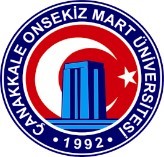 ÇANAKKALE ONSEKİZ MART ÜNİVERSİTESİÇan Uygulamalı Bilimler Fakültesi Erasmus AnlaşmalarıFakültemiz Uluslararası Ticaret ve İşletmecilik Bölümümüz, 25.05.2018 tarihinde Çek Cumhuriyeti, Karvina Şehrinde bulunan  Silesian Üniversitesi İşletme Fakültesi ile ERASMUS+ ikili anlaşması imzalamıştır.Fakültemiz İş Sağlığı ve Güvenliği Bölümü ile 30.04.2022 tarihinde Sırbistan’da bulunan Niš Üniversitesi İş Güvenliği Bölümü arasında Erasmus anlaşması imzalanmıştır. Fakültemiz İş Sağlığı ve Güvenliği Bölümü ile 17.06.2022 tarihinde Sırbistan’da bulunan Novi Sad Üniversitesi İş Güvenliği Bölümü arasında Erasmus anlaşması imzalanmıştır. 